专业分流志愿填报流程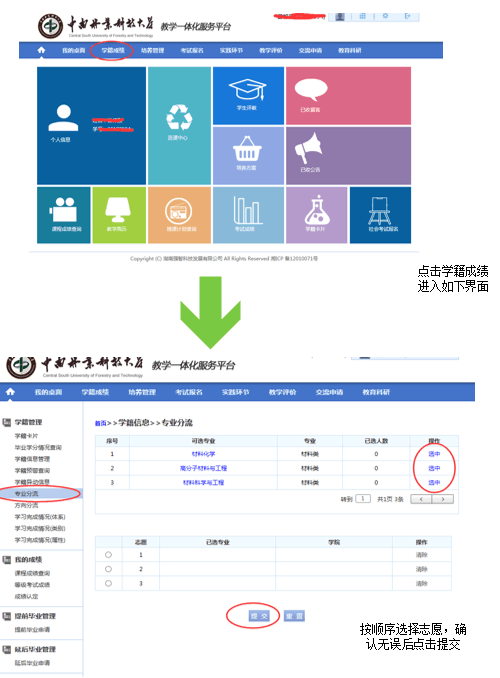 